Publicado en Bilbao el 06/06/2017 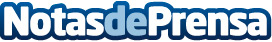 YoodMag, la primera revista digital íntegramente millennialBloggers, Instagramers, Youtubers... La revista digital YoodMag lleva la actualidad de los influencers, su moda y estilo de vida a miles de lectores en nuestro país y fuera de nuestras fronteras. En tan solo un año esta publicación digital se ha convertido en referencia para una generación de lectores, los milleniallsDatos de contacto:Grupo BPMNota de prensa publicada en: https://www.notasdeprensa.es/yoodmag-la-primera-revista-digital_1 Categorias: Nacional Telecomunicaciones Moda Comunicación Entretenimiento Emprendedores http://www.notasdeprensa.es